ОБЩИЕ СВЕДЕНИЯ Учебная дисциплина «Коллоидная химия» изучается в четвертом семестре.Курсовая работа/Курсовой проект – не предусмотрен(а)Форма промежуточной аттестации: Зачет Место учебной дисциплины Коллоидная химияУчебная дисциплина «Коллоидная химия» относится к обязательной части программы. Основой для освоения дисциплины являются результаты обучения по предшествующим дисциплинам:Неорганическая и аналитическая химияОрганическая химияФизикаОсновы физической хмиииРезультаты обучения по учебной дисциплине, используются при изучении следующих дисциплин и прохождения практик:Технология процесса упаковочного производства.Современные направления развития технологии производства полимерных упаковочных материаловМатериаловедение в полиграфическом и упаковочном производствах Преддипломная практикаРезультаты освоения учебной дисциплины в дальнейшем будут использованы при выполнении выпускной квалификационной работы. ЦЕЛИ И ПЛАНИРУЕМЫЕ РЕЗУЛЬТАТЫ ОБУЧЕНИЯ ПО ДИСЦИПЛИНЕ Целями изучения дисциплины Коллоидная химия являются:овладение обучающимися знаниями, умениями, навыками и опытом деятельности, формирующими естественнонаучный подход при решении технологических задач;использование естественнонаучных знаний в технологических процессах полиграфического и упаковочного производства для решения    вопросов в профессиональной деятельности    умение находить связь закономерностей коллоидной химии с натуральными и синтетическими материалами, применяемыми для производства упаковки;формирование у обучающихся компетенции(-й), установленной(-ых) образовательной программой в соответствии с ФГОС ВО по данной дисциплине;  Результатом обучения по учебной дисциплине Коллоидная химия является овладение обучающимися знаниями, умениями, навыками и опытом деятельности, характеризующими процесс формирования компетенции(й) и обеспечивающими достижение планируемых результатов освоения учебной дисциплины.Формируемые компетенции, индикаторы достижения компетенций, соотнесённые с планируемыми результатами обучения по дисциплине:СТРУКТУРА И СОДЕРЖАНИЕ УЧЕБНОЙ ДИСЦИПЛИНЫ/МОДУЛЯОбщая трудоёмкость учебной дисциплины/модуля по учебному плану составляет:Структура учебной дисциплины/модуля для обучающихся по видам занятий (очная форма обучения)Структура учебной дисциплины/модуля для обучающихся по видам занятий (очно-заочная форма обучения) - отсутствуетСтруктура учебной дисциплины/модуля для обучающихся по видам занятий (заочная форма обучения) - отсутствуетСтруктура учебной дисциплины/модуля для обучающихся по разделам и темам дисциплины: (очная форма обучения)Структура учебной дисциплины/модуля для обучающихся по разделам и темам дисциплины: (очно-заочная форма обучения) - отсутствуетСтруктура учебной дисциплины/модуля для обучающихся по разделам и темам дисциплины: (заочная форма обучения) – отсутствуетКраткое содержание учебной дисциплиныОрганизация самостоятельной работы обучающихсяСамостоятельная работа студента – обязательная часть образовательного процесса, направленная на развитие готовности к профессиональному и личностному самообразованию, на проектирование дальнейшего образовательного маршрута и профессиональной карьеры.Самостоятельная работа обучающихся по дисциплине организована как совокупность аудиторных и внеаудиторных занятий и работ, обеспечивающих успешное освоение дисциплины. Аудиторная самостоятельная работа обучающихся по дисциплине выполняется на учебных занятиях под руководством преподавателя и по его заданию. Аудиторная самостоятельная работа обучающихся входит в общий объем времени, отведенного учебным планом на аудиторную работу, и регламентируется расписанием учебных занятий. Внеаудиторная самостоятельная работа обучающихся – планируемая учебная, научно-исследовательская, практическая работа обучающихся, выполняемая во внеаудиторное время по заданию и при методическом руководстве преподавателя, но без его непосредственного участия, расписанием учебных занятий не регламентируется.Внеаудиторная самостоятельная работа обучающихся включает в себя:подготовку к лекциям, лабораторным работам и зачету;проведение расчетов по экспериментальным значениям, полученным при выполнении лабораторных работ;подготовка к коллоквиумам в течение семестра.Самостоятельная работа обучающихся с участием преподавателя в форме иной контактной работы предусматривает групповую и (или) индивидуальную работу с обучающимися и включает в себя:проведение индивидуальных и групповых консультаций по отдельным темам/разделам дисциплины;Применение электронного обучения, дистанционных образовательных технологийПри реализации программы учебной дисциплины/учебного модуля электронное обучение и дистанционные образовательные технологии не применяются.В электронную образовательную среду, по необходимости, могут быть перенесены отдельные виды учебной деятельности:РЕЗУЛЬТАТЫ ОБУЧЕНИЯ ПО ДИСЦИПЛИНЕ, КРИТЕРИИ ОЦЕНКИ УРОВНЯ СФОРМИРОВАННОСТИ КОМПЕТЕНЦИЙ, СИСТЕМА И ШКАЛА ОЦЕНИВАНИЯСоотнесение планируемых результатов обучения с уровнями сформированности компетенции(й).ОЦЕНОЧНЫЕ СРЕДСТВА ДЛЯ ТЕКУЩЕГО КОНТРОЛЯ УСПЕВАЕМОСТИ И ПРОМЕЖУТОЧНОЙ АТТЕСТАЦИИ, ВКЛЮЧАЯ САМОСТОЯТЕЛЬНУЮ РАБОТУ ОБУЧАЮЩИХСЯПри проведении контроля самостоятельной работы обучающихся, текущего контроля и промежуточной аттестации по учебной дисциплине «Коллоидная химия» проверяется уровень сформированности у обучающихся компетенций и запланированных результатов обучения по дисциплине, указанных в разделе 2 настоящей программы.Формы текущего контроля успеваемости, примеры типовых заданий:Критерии, шкалы оценивания текущего контроля успеваемости:Промежуточная аттестация:Критерии, шкалы оценивания промежуточной аттестации учебной дисциплины/модуля:Курсовая работа: не предусмотренаКритерии, шкалы оценивания курсовой работы/курсового проекта - не предусмотренаСистема оценивания результатов текущего контроля и промежуточной аттестации.Оценка по дисциплине выставляется обучающемуся с учётом результатов текущей и промежуточной аттестации.ОБРАЗОВАТЕЛЬНЫЕ ТЕХНОЛОГИИРеализация программы предусматривает использование в процессе обучения следующих образовательных технологий:проблемных лекций;поиск и обработка информации с использованием сети Интернет;обучение в сотрудничестве (командная, групповая работа);ПРАКТИЧЕСКАЯ ПОДГОТОВКАПрактическая подготовка в рамках учебной дисциплины Коллоидная химия  реализуется в лекциях и при проведении лабораторных работ, предусматривающих участие обучающихся в выполнении отдельных элементов работ, связанных с будущей профессиональной деятельностью. ОРГАНИЗАЦИЯ ОБРАЗОВАТЕЛЬНОГО ПРОЦЕССА ДЛЯ ЛИЦ С ОГРАНИЧЕННЫМИ ВОЗМОЖНОСТЯМИ ЗДОРОВЬЯПри обучении лиц с ограниченными возможностями здоровья и инвалидов используются подходы, способствующие созданию безбарьерной образовательной среды: технологии дифференциации и индивидуального обучения, применение соответствующих методик по работе с инвалидами, использование средств дистанционного общения, проведение дополнительных индивидуальных консультаций по изучаемым теоретическим вопросам и практическим занятиям, оказание помощи при подготовке к промежуточной аттестации.При необходимости рабочая программа дисциплины может быть адаптирована для обеспечения образовательного процесса лицам с ограниченными возможностями здоровья, в том числе для дистанционного обучения.Учебные и контрольно-измерительные материалы представляются в формах, доступных для изучения студентами с особыми образовательными потребностями с учетом нозологических групп инвалидов:Для подготовки к ответу на практическом занятии, студентам с ограниченными возможностями здоровья среднее время увеличивается по сравнению со средним временем подготовки обычного студента.Для студентов с инвалидностью или с ограниченными возможностями здоровья форма проведения текущей и промежуточной аттестации устанавливается с учетом индивидуальных психофизических особенностей (устно, письменно на бумаге, письменно на компьютере, в форме тестирования и т.п.). Промежуточная аттестация по дисциплине может проводиться в несколько этапов в форме рубежного контроля по завершению изучения отдельных тем дисциплины. При необходимости студенту предоставляется дополнительное время для подготовки ответа на зачете или экзамене.Для осуществления процедур текущего контроля успеваемости и промежуточной аттестации обучающихся создаются, при необходимости, фонды оценочных средств, адаптированные для лиц с ограниченными возможностями здоровья и позволяющие оценить достижение ими запланированных в основной образовательной программе результатов обучения и уровень сформированности всех компетенций, заявленных в образовательной программе.МАТЕРИАЛЬНО-ТЕХНИЧЕСКОЕ ОБЕСПЕЧЕНИЕ ДИСЦИПЛИНЫ Характеристика материально-технического обеспечения дисциплины Коллоидная химия  составляется в соответствии с требованиями ФГОС ВО.Материально-техническое обеспечение дисциплины при обучении с использованием традиционных технологий обучения.Материально-техническое обеспечение учебной дисциплины при обучении с использованием электронного обучения и дистанционных образовательных технологий.Технологическое обеспечение реализации программы/модуля осуществляется с использованием элементов электронной информационно-образовательной среды университета.УЧЕБНО-МЕТОДИЧЕСКОЕ И ИНФОРМАЦИОННОЕ ОБЕСПЕЧЕНИЕ УЧЕБНОЙ ДИСЦИПЛИНЫИНФОРМАЦИОННОЕ ОБЕСПЕЧЕНИЕ УЧЕБНОГО ПРОЦЕССАРесурсы электронной библиотеки, информационно-справочные системы и профессиональные базы данных:Перечень программного обеспечения ЛИСТ УЧЕТА ОБНОВЛЕНИЙ РАБОЧЕЙ ПРОГРАММЫ УЧЕБНОЙ ДИСЦИПЛИНЫ/МОДУЛЯВ рабочую программу учебной дисциплины/модуля внесены изменения/обновления и утверждены на заседании кафедры:Министерство науки и высшего образования Российской ФедерацииМинистерство науки и высшего образования Российской ФедерацииФедеральное государственное бюджетное образовательное учреждениеФедеральное государственное бюджетное образовательное учреждениевысшего образованиявысшего образования«Российский государственный университет им. А.Н. Косыгина«Российский государственный университет им. А.Н. Косыгина(Технологии. Дизайн. Искусство)»(Технологии. Дизайн. Искусство)»Институт Химических технологий и промышленной экологииКафедра Химии и технологии полимерных материалов и нанокомпозитовРАБОЧАЯ ПРОГРАММАУЧЕБНОЙ ДИСЦИПЛИНЫРАБОЧАЯ ПРОГРАММАУЧЕБНОЙ ДИСЦИПЛИНЫРАБОЧАЯ ПРОГРАММАУЧЕБНОЙ ДИСЦИПЛИНЫКоллоидная химияКоллоидная химияКоллоидная химияУровень образования бакалавриатбакалавриатНаправление подготовкиКод 29.03.03Технология полиграфического и упаковочного производстваНаправленность (профиль)Технология и дизайн упаковочного производстваТехнология и дизайн упаковочного производстваСрок освоения образовательной программы по очной форме обучения4 года4 годаФорма обученияочнаяочнаяРабочая программа учебной дисциплины Коллоидная химия  основной профессиональной образовательной программы высшего образования, рассмотрена и одобрена на заседании кафедры, протокол № 11 от 22.06.2021 г.Рабочая программа учебной дисциплины Коллоидная химия  основной профессиональной образовательной программы высшего образования, рассмотрена и одобрена на заседании кафедры, протокол № 11 от 22.06.2021 г.Рабочая программа учебной дисциплины Коллоидная химия  основной профессиональной образовательной программы высшего образования, рассмотрена и одобрена на заседании кафедры, протокол № 11 от 22.06.2021 г.Рабочая программа учебной дисциплины Коллоидная химия  основной профессиональной образовательной программы высшего образования, рассмотрена и одобрена на заседании кафедры, протокол № 11 от 22.06.2021 г.Разработчик(и) рабочей программы учебной дисциплины: Разработчик(и) рабочей программы учебной дисциплины: Разработчик(и) рабочей программы учебной дисциплины: Разработчик(и) рабочей программы учебной дисциплины: Доцент                          Золина   Л.И.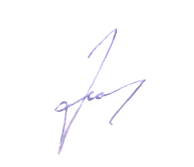                           Золина   Л.И.занимаемая должностьинициалы, фамилияинициалы, фамилияЗаведующий кафедрой:Заведующий кафедрой:Кильдеева Н.Р.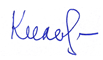 Код и наименование компетенцииКод и наименование индикаторадостижения компетенцииПланируемые результаты обучения по дисциплине ОПК-1.  Способен применять естественнонаучные и общеинженерные знания, методы математического анализа и моделирования в области профессиональной деятельностиОПК-3  Способен проводить измерения, обрабатывать экспериментальные данные, наблюдать и корректировать параметры технологических процессовИД-ОПК-1.1  Использование естественнонаучных и общеинженерных  знаний относительно технологических процессов, материалов полиграфического и упаковочного производства для решения    вопросов в профессиональной деятельности                                                                                                                                                                                        ИД-ОПК-3.1 Использование методов и средств измерений для проведения испытаний и контроля параметров процессов, свойств материалов, полуфабрикатов и готовой продукции полиграфического и упаковочного производства; Способен  выявлять естественнонаучную сущность проблем, возникающих в ходе  профессиональной деятельности, привлекать для их решения соответствующий физико-математический аппарат;	Знать:  теоретические основы коллоидной химии.Уметь: находить связь закономерностей коллоидной химии  с натуральными и синтетическими материалами, применяемыми для производства упаковки.Владеть: методами определения коллоидно-химических параметров полимерных материаловпо очной форме обучения – 3з.е.108час.Структура и объем дисциплиныСтруктура и объем дисциплиныСтруктура и объем дисциплиныСтруктура и объем дисциплиныСтруктура и объем дисциплиныСтруктура и объем дисциплиныСтруктура и объем дисциплиныСтруктура и объем дисциплиныСтруктура и объем дисциплиныСтруктура и объем дисциплиныОбъем дисциплины по семестрамформа промежуточной аттестациивсего, часКонтактная аудиторная работа, часКонтактная аудиторная работа, часКонтактная аудиторная работа, часКонтактная аудиторная работа, часСамостоятельная работа обучающегося, часСамостоятельная работа обучающегося, часСамостоятельная работа обучающегося, часОбъем дисциплины по семестрамформа промежуточной аттестациивсего, часлекции, часпрактические занятия, часлабораторные занятия, часпрактическая подготовка, часкурсовая работа/курсовой проектсамостоятельная работа обучающегося, часпромежуточная аттестация, час4 семестрзачет10818-36--54-Всего:зачет10818-36--54-Планируемые (контролируемые) результаты освоения: код(ы) формируемой(ых) компетенции(й) и индикаторов достижения компетенцийНаименование разделов, тем;форма(ы) промежуточной аттестацииВиды учебной работыВиды учебной работыВиды учебной работыВиды учебной работыСамостоятельная работа, часВиды и формы контрольных мероприятий, обеспечивающие по совокупности текущий контроль успеваемости;формы промежуточного контроля успеваемостиПланируемые (контролируемые) результаты освоения: код(ы) формируемой(ых) компетенции(й) и индикаторов достижения компетенцийНаименование разделов, тем;форма(ы) промежуточной аттестацииКонтактная работаКонтактная работаКонтактная работаКонтактная работаСамостоятельная работа, часВиды и формы контрольных мероприятий, обеспечивающие по совокупности текущий контроль успеваемости;формы промежуточного контроля успеваемостиПланируемые (контролируемые) результаты освоения: код(ы) формируемой(ых) компетенции(й) и индикаторов достижения компетенцийНаименование разделов, тем;форма(ы) промежуточной аттестацииЛекции, часПрактические занятия, часЛабораторные работы/ индивидуальные занятия, часПрактическая подготовка, часСамостоятельная работа, часВиды и формы контрольных мероприятий, обеспечивающие по совокупности текущий контроль успеваемости;формы промежуточного контроля успеваемостиЧетвертый семестрЧетвертый семестрЧетвертый семестрЧетвертый семестрЧетвертый семестрЧетвертый семестрЧетвертый семестрОПК-1: ИД-ОПК-1.1  ОПК-3ИД-ОПК-3.1Раздел I. Классификации и методы получения дисперсных систем3--6ОПК-1: ИД-ОПК-1.1  ОПК-3ИД-ОПК-3.1Тема 1.1 Признаки объектов коллоидной химии. Основные терминологические понятия. Классификации дисперсных систем. 1--2Формы текущего контроля по разделам I  и II:- Защита лабораторных работ № 1.1 и  № 2.1; - коллоквиум по разделам I и IIОПК-1: ИД-ОПК-1.1  ОПК-3ИД-ОПК-3.1Тема 1.2 Термодинамика и кинетика образования новой фазы.1--2Формы текущего контроля по разделам I  и II:- Защита лабораторных работ № 1.1 и  № 2.1; - коллоквиум по разделам I и IIОПК-1: ИД-ОПК-1.1  ОПК-3ИД-ОПК-3.1Тема 1.3 Методы получения дисперсных систем.1--2Формы текущего контроля по разделам I  и II:- Защита лабораторных работ № 1.1 и  № 2.1; - коллоквиум по разделам I и IIОПК-1: ИД-ОПК-1.1  ОПК-3ИД-ОПК-3.1Лабораторная  работа № 1.1 Синтез эмульсий и обращение фазИзучение свойств пен.--6--Формы текущего контроля по разделам I  и II:- Защита лабораторных работ № 1.1 и  № 2.1; - коллоквиум по разделам I и IIОПК-1: ИД-ОПК-1.1  ОПК-3ИД-ОПК-3.1Раздел II. Оптические свойства и методы анализа дисперсных систем4--6Формы текущего контроля по разделам I  и II:- Защита лабораторных работ № 1.1 и  № 2.1; - коллоквиум по разделам I и IIОПК-1: ИД-ОПК-1.1  ОПК-3ИД-ОПК-3.1Тема 2.1 Виды оптических явлений в дисперсных системах. Светорассеяние. Уравнение   Рэлея и его анализ. Эмпирическое уравнение Геллера..2--3Формы текущего контроля по разделам I  и II:- Защита лабораторных работ № 1.1 и  № 2.1; - коллоквиум по разделам I и IIОПК-1: ИД-ОПК-1.1  ОПК-3ИД-ОПК-3.1Тема 2.2 Оптические методы исследования дисперсных систем2--3Формы текущего контроля по разделам I  и II:- Защита лабораторных работ № 1.1 и  № 2.1; - коллоквиум по разделам I и IIОПК-1: ИД-ОПК-1.1  ОПК-3ИД-ОПК-3.1Коллоквиум №16-Формы текущего контроля по разделам I  и II:- Защита лабораторных работ № 1.1 и  № 2.1; - коллоквиум по разделам I и IIОПК-1: ИД-ОПК-1.1  ОПК-3ИД-ОПК-3.1Лабораторная  работа № 2.1 Нефелометрия. Определение размеров частиц дисперсной фазы.-6--Формы текущего контроля по разделам I  и II:- Защита лабораторных работ № 1.1 и  № 2.1; - коллоквиум по разделам I и IIОПК-1: ИД-ОПК-1.1  ОПК-3ИД-ОПК-3.1Раздел III. Поверхностное натяжение и адсорбция.4--8Формы текущего контроля по разделу  III:-- Защита лабораторных работ № 3.1 и  № 3.2; - коллоквиум по разделу III:ОПК-1: ИД-ОПК-1.1  ОПК-3ИД-ОПК-3.1Тема 3.1 Свободная энергия поверхности. Поверхностное натяжение, причины его возникновения. Природа адсорбционных сил.1--2Формы текущего контроля по разделу  III:-- Защита лабораторных работ № 3.1 и  № 3.2; - коллоквиум по разделу III:ОПК-1: ИД-ОПК-1.1  ОПК-3ИД-ОПК-3.1Тема 3.2 Равновесие на границе раздела жидкость – газ. Фундаментальное адсорбционное уравнение Гиббса. Теория мономолекулярной адсорбции  Лэнгмюра.1--2Формы текущего контроля по разделу  III:-- Защита лабораторных работ № 3.1 и  № 3.2; - коллоквиум по разделу III:ОПК-1: ИД-ОПК-1.1  ОПК-3ИД-ОПК-3.1Тема 3.3Уравнения Фрейндлиха и Темкина. Теория полимолекулярной адсорбции БЭТ. Хроматография.1--2Формы текущего контроля по разделу  III:-- Защита лабораторных работ № 3.1 и  № 3.2; - коллоквиум по разделу III:ОПК-1: ИД-ОПК-1.1  ОПК-3ИД-ОПК-3.1Тема 3.4Адгезия. Явление растекания и смачивания, краевой угол смачивания.1-2Формы текущего контроля по разделу  III:-- Защита лабораторных работ № 3.1 и  № 3.2; - коллоквиум по разделу III:ОПК-1: ИД-ОПК-1.1  ОПК-3ИД-ОПК-3.1Коллоквиум №26--Формы текущего контроля по разделу  III:-- Защита лабораторных работ № 3.1 и  № 3.2; - коллоквиум по разделу III:ОПК-1: ИД-ОПК-1.1  ОПК-3ИД-ОПК-3.1Лабораторная  работа № 3.1Адсорбция на границе раздела фаз: жидкость - газ--6-Формы текущего контроля по разделу  III:-- Защита лабораторных работ № 3.1 и  № 3.2; - коллоквиум по разделу III:ОПК-1: ИД-ОПК-1.1  ОПК-3ИД-ОПК-3.1Лабораторная  работа № 3.2 Адсорбция на границе раздела фаз: твердое тело – раствор--61-Формы текущего контроля по разделу  III:-- Защита лабораторных работ № 3.1 и  № 3.2; - коллоквиум по разделу III:ОПК-1: ИД-ОПК-1.1  ОПК-3ИД-ОПК-3.1Раздел IV. Поверхностно-активные вещества418Формы текущего контроля по разделу IV:Защита лабораторной  работы № 4.1ОПК-1: ИД-ОПК-1.1  ОПК-3ИД-ОПК-3.1Тема 4.1Классификация и общая характеристика поверхностно-активных веществ. 1--3Формы текущего контроля по разделу IV:Защита лабораторной  работы № 4.1ОПК-1: ИД-ОПК-1.1  ОПК-3ИД-ОПК-3.1Тема 4.2Истинно растворимые и коллоидные  поверхностно-активные вещества.  Правило Дюкло-Траубе. Уравнение Шишковского.1-2Формы текущего контроля по разделу IV:Защита лабораторной  работы № 4.1ОПК-1: ИД-ОПК-1.1  ОПК-3ИД-ОПК-3.1Тема 4.3Механизм мицеллообразования. ККМ, ГЛБ.  Солюбилизация. Моющее действие ПАВ.2-3Формы текущего контроля по разделу IV:Защита лабораторной  работы № 4.1ОПК-1: ИД-ОПК-1.1  ОПК-3ИД-ОПК-3.1Лабораторная  работа № 4.16-Формы текущего контроля по разделу IV:Защита лабораторной  работы № 4.1ОПК-1: ИД-ОПК-1.1  ОПК-3ИД-ОПК-3.1Кондуктометрический метод определения ККМ  ПАВ.Формы текущего контроля по разделу IV:Защита лабораторной  работы № 4.1ОПК-1: ИД-ОПК-1.1  ОПК-3ИД-ОПК-3.1Раздел V. Электрокинетические явления в дисперсных си-стемах.3-8Формы текущего контроля по разделу V:- Защита лабораторной  работы  №5.1 - коллоквиум по разделам IV  и VОПК-1: ИД-ОПК-1.1  ОПК-3ИД-ОПК-3.1Тема 5.1Электрофорез, электроосмос, потенциалы течения и седиментации.1-4Формы текущего контроля по разделу V:- Защита лабораторной  работы  №5.1 - коллоквиум по разделам IV  и VОПК-1: ИД-ОПК-1.1  ОПК-3ИД-ОПК-3.1Тема 5.2-Формы текущего контроля по разделу V:- Защита лабораторной  работы  №5.1 - коллоквиум по разделам IV  и VОПК-1: ИД-ОПК-1.1  ОПК-3ИД-ОПК-3.1Механизмы образования заряда на поверхности раздела фаз. Строение коллоидной мицеллы.  Уравнение Гуи-Чепмена. Практическое применение электрокинетических явлений.2-4Формы текущего контроля по разделу V:- Защита лабораторной  работы  №5.1 - коллоквиум по разделам IV  и VОПК-1: ИД-ОПК-1.1  ОПК-3ИД-ОПК-3.1Коллоквиум №3 6-Формы текущего контроля по разделу V:- Защита лабораторной  работы  №5.1 - коллоквиум по разделам IV  и VОПК-1: ИД-ОПК-1.1  ОПК-3ИД-ОПК-3.1Лабораторная  работа № 5.1Определение зависимости порога коагуляции золя от заряда иона-коагулятора6-Формы текущего контроля по разделу V:- Защита лабораторной  работы  №5.1 - коллоквиум по разделам IV  и VОПК-1: ИД-ОПК-1.1  ОПК-3ИД-ОПК-3.1Зачет18-54-36ОПК-1: ИД-ОПК-1.1  ОПК-3ИД-ОПК-3.1ИТОГО 18-54-36Зачет№ ппНаименование раздела и темы дисциплиныСодержание раздела (темы)Раздел I. Классификации и методы получения дисперсных системРаздел I. Классификации и методы получения дисперсных системРаздел I. Классификации и методы получения дисперсных системТема 1.1 Признаки объектов коллоидной химии.Вводное занятие. Основные терминологические понятия. Классификации дисперсных систем Признаки объектов коллоидной химии. Основные терминологические понятия. Классификации дисперсных системТема 1.2 Термодинамика и кинетика образования новой фазы.Дисперсность, удельная поверхность, поверхностная энергия. Методы физической и химической конденсации при получении дисперсных систем.Тема 1.3 Методы получения дисперсных систем.Механическое измельчение, мельницы и другие устройства для  получения дисперсных систем; пептизация.Раздел II. Оптические свойства и методы анализа дисперсных систем Раздел II. Оптические свойства и методы анализа дисперсных систем Раздел II. Оптические свойства и методы анализа дисперсных систем Тема 2.1 Виды оптических явлений в дисперсных системах. Светорассеяние. Уравнение   Рэлея и его анализ. Эффект светорассеяния, свойства рассеянного света, анализ уравнения Релея. Условия применения эмпирического уравнения Геллера. Отличие опалесценции от флуоресценции. Особенности абсорбции света дисперсными системами.Тема 2.2 Оптические методы исследования дисперсных системОптическая микроскопия, нефелометрия, турбидиметрия, фотон – корреляционная спектроскопия.Раздел III. Поверхностное натяжение и адсорбцияРаздел III. Поверхностное натяжение и адсорбцияРаздел III. Поверхностное натяжение и адсорбцияТема 3.1 Свободная энергия поверхности. Поверхностное натяжение, причины его возникновения. Природа адсорбционных сил. Понятие свободной энергия поверхности, типы межмолекулярных взаимодействий;  причины возникновения поверхностного натяжения. Природа адсорбционных сил. Физическая и химическая адсорбция.Тема 3.2 Равновесие на границе раздела жидкость – газ. Фундаментальное адсорбционное уравнение Гиббса. Теория мономолекулярной адсорбции  Лэнгмюра.Понятие об поверхностно-активных и поверхностно-инактивных веществах. Принцип независимости Ленгмюра. Анализ фундаментального адсорбционного уравнения Гиббса.Тема 3.3Уравнения Фрейндлиха и Темкина. Теория полимолекулярной адсорбции БЭТ. Хроматография.Анализ уравнения полимолекулярной адсорбции БЭТ. Методы определения удельной поверхности адсорбентов. Принцип хроматографического разделения смесей веществ. Газовая и жидкостная хроматография.Тема 3.4Адгезия. Явление растекания и смачивания, краевой угол смачивания.Когезия и адгезия. Уравнение Юнга, уравнение Дюпре-Юнга. Методы определения краевого угола смачивания.Раздел IV. Поверхностно-активные веществаРаздел IV. Поверхностно-активные веществаТема 4.1Классификация и общая характеристика поверхностно-активных веществ.Ионо- и неионогенные ПАВ. Истинно растворимые и коллоидные поверхностно-активные вещества. Тема 4.2Истинно растворимые и коллоидные  поверхностно-активные вещества.  Правило Дюкло-Траубе. Уравнение Шишковского.Свойства и механизм действия истинно растворимых и коллоидных  поверхностно-активных веществ. ГЛБТема 4.3Механизм мицеллообразования. ККМ  Солюбилизация. Моющее действие ПАВ.Мицеллообразование в растворах ПАВ; явление солюбилизации. Строение мицелл ионо- и неионогенных ПАВ. Методы определения ККМ. Определение поверхностной активности по изотерме поверхностного натяжения ПАВ. Раздел V. Электрокинетические явления в дисперсных системахРаздел V. Электрокинетические явления в дисперсных системахРаздел V. Электрокинетические явления в дисперсных системахТема 5.1Электрофорез, электроосмос, потенциалы течения и седиментации.Причины возникновения  и анализ электрокинетических явлений в дисперсных системахТема 5.2Механизмы образования заряда на поверхности раздела фаз. Строение коллоидной мицеллы.  Уравнение Гуи-Чепмена. Практическое применение электрокинетических явлений.Образование заряда на поверхности раздела фаз при диссоциации поверхностных групп, путем достраивания кристаллической решетки агрегата, путем адсорбции ионов на межфазной границе. ДЭС, анализ уравнения Гуи-Чепмена. Концентрационная и нейтрализационная коагуляция золей.использованиеЭО и ДОТиспользование ЭО и ДОТобъем, часвключение в учебный процесссмешанное обучениелекции18в соответствии с расписанием учебных занятий смешанное обучениелабораторные работы, коллоквиумы54в соответствии с расписанием учебных занятий Уровни сформированности компетенции(-й)Итоговое количество балловв 100-балльной системепо результатам текущей и промежуточной аттестацииОценка в пятибалльной системепо результатам текущей и промежуточной аттестацииПоказатели уровня сформированности Показатели уровня сформированности Показатели уровня сформированности Уровни сформированности компетенции(-й)Итоговое количество балловв 100-балльной системепо результатам текущей и промежуточной аттестацииОценка в пятибалльной системепо результатам текущей и промежуточной аттестацииуниверсальной(-ых) компетенции(-й)Общепрофессиональной (-ых) компетенцийПрофессиональной (-ых)компетенции(-й)Уровни сформированности компетенции(-й)Итоговое количество балловв 100-балльной системепо результатам текущей и промежуточной аттестацииОценка в пятибалльной системепо результатам текущей и промежуточной аттестацииОПК-1: ИД-ОПК-1.1  ОПК-3: ИД-ОПК-3.1    высокийзачтеноОбучающийся:исчерпывающе и логически стройно излагает учебный материал, умеет связывать теорию с практикой, справляется с решением задач профессиональной направленности высокого уровня сложности, правильно обосновывает принятые решения;- анализирует и систематизирует изученный материал с обоснованием актуальности его использования в своей предметной области; - знает инновационные направления в технологии производства упаковочных и полиграфических материалов;- умеет экспериментально определять параметры дисперсных систем. - владеет новейшими методами исследования в области коллоидной химии;- знает возможности различных коллоидно-химических методов для изучения материалов.- владеет  навыками планирования эксперимента, проведения исследований,  обобщения  и анализа полученных результатов.Обучающийся:исчерпывающе и логически стройно излагает учебный материал, умеет связывать теорию с практикой, справляется с решением задач профессиональной направленности высокого уровня сложности, правильно обосновывает принятые решения;- анализирует и систематизирует изученный материал с обоснованием актуальности его использования в своей предметной области; - знает инновационные направления в технологии производства упаковочных и полиграфических материалов;- умеет экспериментально определять параметры дисперсных систем. - владеет новейшими методами исследования в области коллоидной химии;- знает возможности различных коллоидно-химических методов для изучения материалов.- владеет  навыками планирования эксперимента, проведения исследований,  обобщения  и анализа полученных результатов.Обучающийся:исчерпывающе и логически стройно излагает учебный материал, умеет связывать теорию с практикой, справляется с решением задач профессиональной направленности высокого уровня сложности, правильно обосновывает принятые решения;- анализирует и систематизирует изученный материал с обоснованием актуальности его использования в своей предметной области; - знает инновационные направления в технологии производства упаковочных и полиграфических материалов;- умеет экспериментально определять параметры дисперсных систем. - владеет новейшими методами исследования в области коллоидной химии;- знает возможности различных коллоидно-химических методов для изучения материалов.- владеет  навыками планирования эксперимента, проведения исследований,  обобщения  и анализа полученных результатов.повышенныйзачтеноОбучающийся:-знает теоретические основы коллоидной химии.- умеет находить связь закономерностей коллоидной химии  с натуральными и синтетическими материалами, применяемыми для производства упаковки. - владеет методами определения коллоидно-химических параметров полимерных материалов допускает единичные негрубые ошибки-  знает условия  выбора  проведения  коллоидно-химического исследования.- умеет анализировать полученную опытным путем информацию и выделять основные результаты. - владеет способностью к пониманию зависимости свойств материалов от природы химической связи и межмолекулярных взаимодействий.- правильно применяет теоретические положения при решении практических задач профессиональной направленности разного уровня сложностиответ отражает полное знание материала, с незначительными пробелами Обучающийся:-знает теоретические основы коллоидной химии.- умеет находить связь закономерностей коллоидной химии  с натуральными и синтетическими материалами, применяемыми для производства упаковки. - владеет методами определения коллоидно-химических параметров полимерных материалов допускает единичные негрубые ошибки-  знает условия  выбора  проведения  коллоидно-химического исследования.- умеет анализировать полученную опытным путем информацию и выделять основные результаты. - владеет способностью к пониманию зависимости свойств материалов от природы химической связи и межмолекулярных взаимодействий.- правильно применяет теоретические положения при решении практических задач профессиональной направленности разного уровня сложностиответ отражает полное знание материала, с незначительными пробелами Обучающийся:-знает теоретические основы коллоидной химии.- умеет находить связь закономерностей коллоидной химии  с натуральными и синтетическими материалами, применяемыми для производства упаковки. - владеет методами определения коллоидно-химических параметров полимерных материалов допускает единичные негрубые ошибки-  знает условия  выбора  проведения  коллоидно-химического исследования.- умеет анализировать полученную опытным путем информацию и выделять основные результаты. - владеет способностью к пониманию зависимости свойств материалов от природы химической связи и межмолекулярных взаимодействий.- правильно применяет теоретические положения при решении практических задач профессиональной направленности разного уровня сложностиответ отражает полное знание материала, с незначительными пробелами базовыйзачтеноОбучающийся:испытывает затруднения в применении теоретических положений при решении практических задач профессиональной направленности стандартного уровня сложности, не владеет необходимыми для этого навыками и приёмами;с трудом ориентируется в терминологии, путает понятияне знает условий выбора проведения коллоидно-химического исследования.не умеет анализировать полученную опытным путем информацию, и выделять основные результаты.материала;ответ отражает в целом сформированные, но содержащие незначительные пробелы знания, допускаются грубые ошибки.Обучающийся:испытывает затруднения в применении теоретических положений при решении практических задач профессиональной направленности стандартного уровня сложности, не владеет необходимыми для этого навыками и приёмами;с трудом ориентируется в терминологии, путает понятияне знает условий выбора проведения коллоидно-химического исследования.не умеет анализировать полученную опытным путем информацию, и выделять основные результаты.материала;ответ отражает в целом сформированные, но содержащие незначительные пробелы знания, допускаются грубые ошибки.Обучающийся:испытывает затруднения в применении теоретических положений при решении практических задач профессиональной направленности стандартного уровня сложности, не владеет необходимыми для этого навыками и приёмами;с трудом ориентируется в терминологии, путает понятияне знает условий выбора проведения коллоидно-химического исследования.не умеет анализировать полученную опытным путем информацию, и выделять основные результаты.материала;ответ отражает в целом сформированные, но содержащие незначительные пробелы знания, допускаются грубые ошибки.низкийне зачтеноОбучающийся:демонстрирует фрагментарные знания теоретического и практического материал, допускает грубые ошибки при его изложении на занятиях и в ходе промежуточной аттестации;испытывает серьёзные затруднения в применении теоретических положений при решении практических задач профессиональной направленности стандартного уровня сложности, не владеет необходимыми для этого навыками и приёмами;не способен анализировать полученную опытным путем информацию, и выделять основные результаты;выполняет задания только по образцу и под руководством преподавателя;ответ отражает отсутствие знаний на базовом уровне теоретического и практического материала в объеме, необходимом для дальнейшей учебы.Обучающийся:демонстрирует фрагментарные знания теоретического и практического материал, допускает грубые ошибки при его изложении на занятиях и в ходе промежуточной аттестации;испытывает серьёзные затруднения в применении теоретических положений при решении практических задач профессиональной направленности стандартного уровня сложности, не владеет необходимыми для этого навыками и приёмами;не способен анализировать полученную опытным путем информацию, и выделять основные результаты;выполняет задания только по образцу и под руководством преподавателя;ответ отражает отсутствие знаний на базовом уровне теоретического и практического материала в объеме, необходимом для дальнейшей учебы.Обучающийся:демонстрирует фрагментарные знания теоретического и практического материал, допускает грубые ошибки при его изложении на занятиях и в ходе промежуточной аттестации;испытывает серьёзные затруднения в применении теоретических положений при решении практических задач профессиональной направленности стандартного уровня сложности, не владеет необходимыми для этого навыками и приёмами;не способен анализировать полученную опытным путем информацию, и выделять основные результаты;выполняет задания только по образцу и под руководством преподавателя;ответ отражает отсутствие знаний на базовом уровне теоретического и практического материала в объеме, необходимом для дальнейшей учебы.№ ппФормы текущего контроляПримеры типовых заданийВопросы к коллоквиуму по разделу 11.Признаки объектов коллоидной химии.2.Основные терминологические понятия.3. Классификации дисперсных систем по агрегатному состоянию. 4.Классификации дисперсных систем по размерам частиц дисперсной фазы.5.Классификации дисперсных систем по степени взаимодействия дисперсной фазы с дисперсионной средой.6.Классификация пористых систем.7.Термодинамика и кинетика образования новой фазы.8.Механические методы получения дисперсных систем9.Метод получения дисперсных систем путем химической конденсации10.Пептизация.Вопросы к коллоквиуму по разделу 21. Виды оптических явлений в дисперсных системах. 2. Светорассеяние.3. Отличие опалесценции от флуоресценции.4.Уравнение   Рэлея и его анализ. 5.Природные проявления светорассеяния.6. Особенности абсорбции света дисперсными системами.7.Эмпирическое уравнение Геллера. 8. Оптическая микроскопия.9.Нефелометрия и турбидиметрия.10.Фотон-корреляционная спектроскопия.Вопросы к коллоквиуму по разделу 31. Природа адсорбционных сил.2.Свободная энергия поверхности. Поверхностное натяжение, причины его возникновения.3.Поверхностно-активные и – инактивные вещества. Принцип независимости Ленгмюра.4.Адсорбция. Виды адсорбции.5.Равновесие на границе раздела жидкость – газ. Фундаментальное адсорбционное уравнение Гиббса. 6. Равновесие на границе раздела твердое – жидкость. Теория мономолекулярной адсорбции  Лэнгмюра. 7.Уравнения Фрейндлиха и Темкина. 8. Равновесие на границе раздела твердое – газ. Теория полимолекулярной адсорбции БЭТ.9.Определение удельной поверхности адсорбентов. 10.Хроматография.11.Адгезия. Явление растекания и смачивания, краевой угол смачивания.Вопросы к коллоквиуму по разделу 41.Ионо - и неионогенные ПАВ.2.Анионоактивные ПАВ.3.Катионоактивные ПАВ.4 Амфолитные ПАВ.5. Истинно растворимые и коллоидные поверхностно-активные вещества. 6.Свойства и механизм действия истинно растворимых и коллоидных  поверхностно-активных веществ. 7.ГЛБ8.Мицеллообразование в растворах ПАВ; строение мицелл ионо- и неионогенных ПАВ.9. Явление солюбилизации. 10.Методы определения ККМ. Определение поверхностной активности по изотерме поверхностного натяжения ПАВ.11.Моющее действие ПАВ.Вопросы к коллоквиуму по разделу 51.Опыты Рейсса.2.Электрофорез, электроосмос, потенциалы течения и седиментации.3.Причины возникновения  и анализ электрокинетических явлений в дисперсных системах4.Механизмы образования заряда на поверхности раздела фаз. 5.Образование заряда на поверхности раздела фаз при диссоциации поверхностных групп.6. Образование заряда на поверхности раздела фаз путем достраивания кристаллической решетки агрегата, путем адсорбции ионов на межфазной границе.7.Строение ДЭС,8.Строение коллоидной мицеллы.  9.Уравнение Гуи-Чепмена. 10.Концентрационная и нейтрализационная коагуляция золей.11.Практическое применение электрокинетических явлений.	 Наименование оценочного средства (контрольно-оценочного мероприятия)Критерии оцениванияШкалы оцениванияШкалы оцениванияНаименование оценочного средства (контрольно-оценочного мероприятия)Критерии оценивания100-балльная системаПятибалльная системаУстный опросДан полный ответ на поставленный вопрос (вопросы), показана совокупность осознанных знаний об объекте, раскрыты основные положения дисциплины; ответ логичен, изложен в терминах науки. Обучающийся знает материал по заданным вопросам в должной мере, последовательно его излагает, возможны несущественные неточности в определениях.-зачтеноУстный опросДан неполный ответ, представляющий собой разрозненные знания по теме вопроса с существенными ошибками в определениях. Присутствуют фрагментарность, нелогичность изложения. Обучающийся не осознает связь данного понятия, теории, явления с другими объектами дисциплины. Отсутствуют выводы, конкретизация и доказательность изложения. Речь неграмотная. Дополнительные и уточняющие вопросы преподавателя не приводят к коррекции ответа обучающегося не только на поставленный вопрос, но и на другие вопросы темы.-не зачтеноСобеседованиеДан полный, развернутый ответ на поставленный вопрос (вопросы). Обучающийся твердо знает материал по заданным вопросам, грамотно и последовательно его излагает, возможны несущественные неточности в определениях.-зачтеноСобеседованиеДан неполный ответ, представляющий собой разрозненные знания по теме вопроса с существенными ошибками в определениях. Присутствуют фрагментарность, нелогичность изложения. Речь неграмотная. Дополнительные и уточняющие вопросы преподавателя не приводят к коррекции ответа обучающегося не только на поставленный вопрос, но и на другие вопросы темы.-не зачтеноФорма промежуточной аттестацииТиповые контрольные задания и иные материалыдля проведения промежуточной аттестации:Зачет:Коллоквиум 1, 2, 3Коллоквиум 1. Классификации и методы получения дисперсных систем. Оптические свойства и методы анализа дисперсных систем.1. Классификация дисперсных систем по агрегатному состоянию.2. Какие из систем, имеющих приведенные ниже размеры частиц, относятся к истинно коллоидным? 10-5 м;   10-6м;   10-7м;    10-8м; 5.10-9м3. Что такое дисперсная  фаза, дисперсионная среда, дисперсная система?4.Какие системы относятся к органозолям: туман;  раствор NaCl; золь Fe(OH)3  в воде;  золь NaCl в бензоле; золь Ni в спирте; раствор каучука в толуоле?5. Во сколько раз увеличится или уменьшится количество молекул в одной коллоидной частице сферической формы, если  радиус ее увеличится в 10 раз?6.Условия проявление светорассеяния. Уравнение Релея.7. Поток света с длиной волны  500 нм, проходя через эмульсию с толщиной слоя 1см, ослабляется в результате светорассеяния в 2 раза. Рассчитайте радиус частиц дисперсной фазы, если ее объемная концентрация равна 0,6 10-4г/cм3, плотность системы - 1г/cм3, показатель преломления дисперсионной среды - 1,385, а показатель преломления дисперсной фазы  - 1,480. 2. Коллоквиум 2. Поверхностное натяжение и адсорбция.1. Механизм возникновения поверхностного натяжения на границе раздела фаз жидкость - газ.2. Какие вещества повышают поверхностное натяжение, а какие  - понижают и почему?3. В чем принципиальное отличие хемосорбции от физической адсорбции?4. В чем заключается принцип «независимости» Лэнгмюра при адсорбции ПАВ на границе раздела фаз жидкость – газ?5. Используя уравнение Ленгмюра вычислите величину адсорбции азота на цеолите  при давлении Р=3,80 ∙102 Н/м2, если Г∞= 3,89∙10-2 кг/кг, а К=1,56∙10-3.6. Условия смачивания твердой поверхности жидкостью. Уравнение Юнга.7. Как изменится работа адгезии воды к поверхности волокон ткани, если до модификации краевой угол смачивания был ϴ1=10о, а после модификации фторсодержащим полимером ϴ2=123о. Поверхностное натяжение воды 72,75 ∙10-3 Дж/м2.3. Коллоквиум 3. Поверхностно-активные вещества. Электрокинетические явления в дисперсных системах.1.Анионные поверхностно-активные вещества, их получение и свойства.2. Отличаются ли ККМ ионогенных и неионогенных  ПАВ и почему?3.Что такое солюбилизация?4.Рассчитайте число агрегации m мицелл ПАВ, если коэффициенты самодиффузии мицелл Dm=1,1∙10-10м2/с, а коэффициенты самодиффузии молекул D= 4,8∙10-10м2/с, учитывая, чтоm=(D/Dm)3.5.Опыт Ф.Ф. Рейсса  по электроосмосу. Почему вода  двигались к аноду?6.Расскажите об образование заряда на поверхности частиц дисперсной фазы путем поверхностной диссоциации молекул.7.Рассчитайте-потенциал частиц пигмента TiO2,которые  при  электрофорезе перемещаются к катоду. Смещение границы за время t=1,2∙103с  составляет   l =2,2∙10-2 м, расстояние между электродами - L=25∙10-2м, напряжение, приложенное к электродам - V=120 В, диэлектрическая проницаемость среды -81, электрическая константа -8,85∙10ф/м, вязкость среды - η=1∙10-3Нс/м2.Форма промежуточной аттестацииКритерии оцениванияШкалы оцениванияШкалы оцениванияШкалы оцениванияНаименование оценочного средстваКритерии оценивания100-балльная системаПятибалльная системаПятибалльная системаЗачет:Коллоквиумы; выполнение и защита лабораторных работ; итоговое собеседование.-Обучающийся знает основные определения, последователен в изложении материала, демонстрирует базовые знания дисциплины, владеет необходимыми умениями и навыками при выполнении практических заданий.зачтено61% - 100%Зачет:Коллоквиумы; выполнение и защита лабораторных работ; итоговое собеседование.-Обучающийся знает основные определения, последователен в изложении материала, демонстрирует базовые знания дисциплины, владеет необходимыми умениями и навыками при выполнении практических заданий.Зачет:Коллоквиумы; выполнение и защита лабораторных работ; итоговое собеседование.-Обучающийся не знает основных определений, непоследователен и сбивчив в изложении материала, не обладает определенной системой знаний по дисциплине, не в полной мере владеет необходимыми умениями и навыками при выполнении практических заданий.не зачтено60% и менее 60%Форма контроля100-балльная система Пятибалльная системаТекущий контроль: зачтено/не зачтено - собеседованиезачтено/не зачтено  - выполнение и защита лабораторных работ зачтено/не зачтено- сдача коллоквиумовзачтено/не зачтено- итоговое собеседованиезачтено/не зачтеноИтого ЗачётНаименование учебных аудиторий, лабораторий, мастерских, библиотек, спортзалов, помещений для хранения и профилактического обслуживания учебного оборудования и т.п.Оснащенность учебных аудиторий, лабораторий, мастерских, библиотек, спортивных залов, помещений для хранения и профилактического обслуживания учебного оборудования и т.п.119071, г. Москва, ул. Малая Калужская, дом 1, ауд. 2407, 2323119071, г. Москва, ул. Малая Калужская, дом 1, ауд. 2407, 2323учебные аудитории для проведения занятий лекционного и семинарского типа, групповых и индивидуальных консультаций, текущего контроля и промежуточной аттестации типа комплект учебной мебели, технические средства обучения, служащие для представления учебной информации большой аудитории: ноутбук;проекторэкранаудитории для проведения лабораторных занятий групповых и индивидуальных консультацийКомплект лабораторной мебели, доска меловая; оборудование:рН-метры-милливольтметрырН-673 и рН-673М, рН-метр «Эксперт-001»,полярограф ПЛС-1,вольтамперометрический анализатор «Экотест-ВА»,спектрофотометры ЮНИКО, фотометрический титратор,спектрограф ИСП-30, Specord UV VIS, Specord IR-75,атомно-абсорбционные спектрометры AAS-1 и  AAS-30, хроматограф CHROM-4.Спектрофотометр двухлучевой Сф-26;Фотоэлектрокалориметр КФК-2;Прибор для определения поверхностного натяжения на границе раздела фаз: жидкость – газ.Нефелометр НФМТорсионные весыМикроскопТурбидиметрМагнитные мешалки;водяные банитермометры, секундомеры.химическая посуда,различные химические реактивы.Помещения для самостоятельной работы обучающихсяОснащенность помещений для самостоятельной работы обучающихсячитальный зал библиотеки:компьютерная техника; подключение к сети «Интернет»Необходимое оборудованиеПараметрыТехнические требованияПерсональный компьютер/ ноутбук/планшет,камера,микрофон, динамики, доступ в сеть ИнтернетВеб-браузерВерсия программного обеспечения не ниже: Chrome 72, Opera 59, Firefox 66, Edge 79, Яндекс. Браузер 19.3Персональный компьютер/ ноутбук/планшет,камера,микрофон, динамики, доступ в сеть ИнтернетОперационная системаВерсия программного обеспечения не ниже: Windows 7, macOS 10.12 «Sierra», LinuxПерсональный компьютер/ ноутбук/планшет,камера,микрофон, динамики, доступ в сеть ИнтернетВеб-камера640х480, 15 кадров/сПерсональный компьютер/ ноутбук/планшет,камера,микрофон, динамики, доступ в сеть ИнтернетМикрофонлюбойПерсональный компьютер/ ноутбук/планшет,камера,микрофон, динамики, доступ в сеть ИнтернетДинамики (колонки или наушники)любыеПерсональный компьютер/ ноутбук/планшет,камера,микрофон, динамики, доступ в сеть ИнтернетСеть (интернет)Постоянная скорость не менее 192 кБит/с№ п/пАвтор(ы)Наименование изданияВид издания (учебник, УП, МП и др.)ИздательствоГодизданияАдрес сайта ЭБСили электронного ресурса (заполняется для изданий в электронном виде)Количество экземпляров в библиотеке Университета10.1 Основная литература, в том числе электронные издания10.1 Основная литература, в том числе электронные издания10.1 Основная литература, в том числе электронные издания10.1 Основная литература, в том числе электронные издания10.1 Основная литература, в том числе электронные издания10.1 Основная литература, в том числе электронные издания10.1 Основная литература, в том числе электронные издания10.1 Основная литература, в том числе электронные изданияВолков В.А.Коллоидная химия. Поверхностные явления и дисперсные системы. УчебникСПб. Лань 2015https://books.academic.ru/book.nsf/62899933/Коллоидная+химия.+Поверхностные+явления+и+дисперсные+системы.+Учебник.        15Волков В.А., Задачи и расчеты по коллоидной химии.Учебное пособиеМ. : МГТУ им. А.Н. Косыгина 2006https://search.rsl.ru/ru/record/01002983049362Щукин Е.Д.. Коллоидная химия Учебник для университетов и химико-технологических вузовМ.: Высшая школа: 2004http://booksee.org/book/6362935Золина Л.И.Коллоидная химия. Конспект лекцийУчебное пособиеМ.: ФГБОУ ВО «РГУ им. А.Н. Косыгина»,2021-203Волков В.А.Лабораторные работы по коллоидной химии.Учебное пособиеМ. : МГТУ им. А.Н. Косыгина2000https://search.rsl.ru/ru/record/01000900871230Золина Л.И.Химия 3Учебное пособиеИИЦ МГУДТ2005--10.2 Дополнительная литература, в том числе электронные издания 10.2 Дополнительная литература, в том числе электронные издания 10.2 Дополнительная литература, в том числе электронные издания 10.2 Дополнительная литература, в том числе электронные издания 10.2 Дополнительная литература, в том числе электронные издания 10.2 Дополнительная литература, в том числе электронные издания 10.2 Дополнительная литература, в том числе электронные издания 10.2 Дополнительная литература, в том числе электронные издания Волков, В.А. Теоретические основы охраны окружающей средыУчебное пособиеСПб. : Лань2022https://e.lanbook.com/book/21195520В.Н. Вережников, И.И. Гермашева, М.Ю. Крысин. Коллоидная химия поверхностно-активных веществ Учебное пособиеСПб: Лань 2015http://e.lanbook.com/books/element.php?pl1_id=64325 510.3 Методические материалы (указания, рекомендации по освоению дисциплины (модуля) авторов РГУ им. А. Н. Косыгина)10.3 Методические материалы (указания, рекомендации по освоению дисциплины (модуля) авторов РГУ им. А. Н. Косыгина)10.3 Методические материалы (указания, рекомендации по освоению дисциплины (модуля) авторов РГУ им. А. Н. Косыгина)10.3 Методические материалы (указания, рекомендации по освоению дисциплины (модуля) авторов РГУ им. А. Н. Косыгина)10.3 Методические материалы (указания, рекомендации по освоению дисциплины (модуля) авторов РГУ им. А. Н. Косыгина)10.3 Методические материалы (указания, рекомендации по освоению дисциплины (модуля) авторов РГУ им. А. Н. Косыгина)10.3 Методические материалы (указания, рекомендации по освоению дисциплины (модуля) авторов РГУ им. А. Н. Косыгина)10.3 Методические материалы (указания, рекомендации по освоению дисциплины (модуля) авторов РГУ им. А. Н. Косыгина)Золина Л.И.Поверхностные явления и дисперсные системы. Коллоидная химия. МП для проведения лабораторных работМПМ.:МГУДТ2002ЭИОС--№ ппЭлектронные учебные издания, электронные образовательные ресурсыЭБС «Лань» http://www.e.lanbook.com/«Znanium.com» научно-издательского центра «Инфра-М»http://znanium.com/ Электронные издания «РГУ им. А.Н. Косыгина» на платформе ЭБС «Znanium.com» http://znanium.com/ЭБС «ИВИС» http://dlib.eastview.com/Профессиональные базы данных, информационные справочные системыScopus https://www.scopus.com (международная универсальная реферативная база данных, индексирующая более 21 тыс. наименований научно-технических, гуманитарных и медицинских журналов, материалов конференций примерно 5000 международных издательств);Scopus http://www. Scopus.com/Научная электронная библиотека еLIBRARY.RU https://elibrary.ru (крупнейший российский информационный портал в области науки, технологии, медицины и образования);Отраслевой портал по упаковке, оборудованию и материалам: http://www.unipack.ru…Журнал «Пластикс»  http://www.plastics.ruЖурнал «Международные новости мира пластмасс» http://www.plasticnews.ruБаза данных в мире Academic Search Complete - обширная полнотекстовая научно-исследовательская. Содержит полные тексты тысяч рецензируемых научных журналов по химии, машиностроению, физике, биологии.   http://search.ebscohost.comЖурнал «Тара и упаковка»: http://www.magpack.ru№п/пПрограммное обеспечениеРеквизиты подтверждающего документа/ Свободно распространяемоеWindows 10 Pro, MS Office 2019 контракт № 18-ЭА-44-19 от 20.05.2019PrototypingSketchUp: 3D modeling for everyoneконтракт № 18-ЭА-44-19 от 20.05.2019V-Ray для 3Ds Max контракт № 18-ЭА-44-19 от 20.05.2019………№ ппгод обновления РПДхарактер изменений/обновлений с указанием разделаномер протокола и дата заседания кафедры